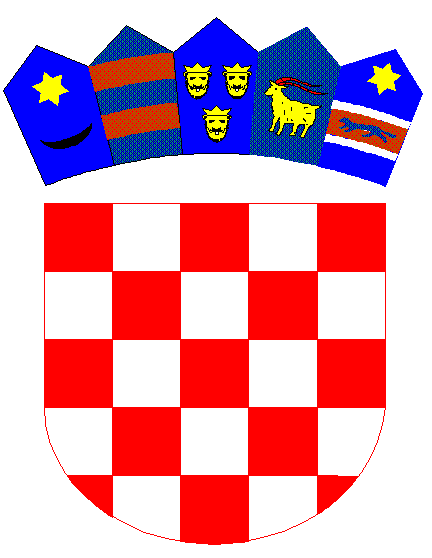 REPUBLIKA HRVATSKADUBROVAČKO-NERETVANSKA ŽUPANIJAOsnovna škola Petra Kanavelića, KorčulaAnte Starčevića 1, 20260 KorčulaTEL 020/716 126 TEL/FAX 020/715 023 EMAIL ured@os-pkanavelica-korcula.skole.hrWEBhttp://os-pkanavelica-korcula.skole.hr/ MB 03080838 OIB  32072063566 Šifra škole 19-038-001  IBAN HR3924070001100577744 KLASA:602-02/22-01-201URBROJ:2138-23-01/22-01Korčula, 7. studenog  2022. godineNa temelju članka 107. Zakona o odgoju i obrazovanju u osnovnoj i srednjoj školi („Narodne novine“ br. 87/08, 86/09, 92/10, 105/10, 90/11, 16/12, 86/12, 94/13, 152/14, 7/17 i 68/18, ravnatelj Osnovne škole Petra Kanavelića Korčula, Ulica dr. Ante Starčevića 1 Korčula, raspisuje:NATJEČAJza popunu radnih mjestaUčitelj/ica mandoline  – na neodređeno, nepuno radno vrijeme od 11,4 sati  ukupnog tjednog radnog vremena izvršitelj/ica za rad u  glazbenoj školiUčitelj/ica klavira – na neodređeno, puno radno vrijeme od 40 sati ukupnog tjednog radnog vremenaUčitelj/ica klavira – na neodređeno, nepuno radno vrijeme od 35 sati ukupnog tjednog radnog vremenaizvršitelj/ica  za rad u glazbenoj školi Učitelj/ica gitare – na neodređeno, nepuno radno vrijeme od 26 sati ukupnog tjednog radnog vremena izvršitelj/ica  za rad u glazbenoj školi Učitelj/ica gitare – na neodređeno, nepuno radno vrijeme od 20 sati ukupnog tjednog radnog vremena izvršitelj/ica  za rad u glazbenoj školiUčitelj/ica saksofona – na neodređeno, nepuno radno vrijeme od 19 sati ukupnog tjednog radnog vremena izvršitelj/ica za rad u glazbenoj školiUčitelj/ica trube – na neodređeno, nepuno radno vrijeme od 15 sati ukupnog tjednog radnog vremena izvršitelj/ica za rad u glazbenoj školiUčitelj/ica harmonike – na neodređeno, nepuno radno vrijeme od 16,3 sati ukupnog tjednog radnog vremenaizvršitelj/ica za rad u glazbenoj školiUVJETI:Osim općih uvjeta sukladno općim propisima o radu, kandidati trebaju ispunjavati i posebne uvjete propisane člankom 105. i 106. Zakona o odgoju i obrazovanju u osnovnoj i srednjoj školi.Rok za podnošenje prijava je osam (8) dana od dana objave natječaja na mrežnim stranicama i oglasnoj ploči Hrvatskog zavoda za zapošljavanje, te mrežnim stranicama i oglasnoj ploči Škole.Uz pisanu prijavu, u kojoj je potrebno navesti osobne podatke (ime, prezime, adresu prebivališta odnosno boravišta, broj telefona/mobitela, e-mail adresu, naziv radnog mjesta na koje se kandidat prijavljuje), kandidati su dužni priložiti:životopisdokaz o državljanstvu ( preslika osobne iskaznice ili putovnice ili domovnice)dokaz o odgovarajućoj vrsti i razini obrazovanja (preslika diplome o završenom studiju)uvjerenje nadležnog suda da se protiv kandidata ne vodi kazneni postupak ili da je pod istragom za neko od kaznenih djela iz članka 106. Zakona o odgoju i obrazovanju u osnovnoj i srednjoj školi ( ne starije od 30 dana od dana objave natječaja)elektronički zapis ili potvrdu o podacima evidentiranim u matičnoj evidenciji Hrvatskog zavoda za mirovinsko osiguranje, ne starije od 30 dana od dana raspisivanja natječaja.Prijavu na natječaj potrebno je vlastoručno potpisati.Potpunom prijavom smatra se ona koja sadrži sve podatke i priloge navedene u natječaju.Kandidat koji nije podnio pravodobnu ili potpunu prijavu ili koji ne ispunjava formalne uvjete iz natječaja, ne smatra se kandidatom.Osobe koje prema posebnim propisima ostvaruju pravo prednosti, moraju se u prijavi pozvati na to pravo, odnosno uz prijavu priložiti i svu propisanu dokumentaciju prema posebnom propisu.Kandidat koji se poziva na pravo prednosti pri zapošljavanju u skladu s člankom 102. Zakona o hrvatskim braniteljima iz Domovinskog rata i članovima njihovih obitelji (”Narodne novine” br. 121/17), uz prijavu na natječaj dužan je, osim dokaza o ispunjavanju traženih uvjeta, priložiti i dokaze propisane čl. 103. st. 1. Zakona o hrvatskim braniteljima iz Domovinskog rata i članovima njihovih obitelji, a koji su objavljeni na web stranici Ministarstva hrvatskih branitelja: https://branitelji.gov.hr/zaposljavanje-843/843 Tražena dokumentacija po ovom natječaju prilaže se u neovjerenoj preslici, a prije  sklapanja ugovora o radu, odabrani kandidat dužan je dostaviti na uvid izvornike dokumenata.Natječajna dokumentacija neće se vraćati kandidatima.Na natječaj se mogu javiti osobe  oba spola.Prijave s dokazima o ispunjavanju uvjeta   dostavljaju se neposredno u tajništvo Škole ili se šalju  preporučenom poštom na adresu:Osnovna škola Petra Kanavelića  KorčulaUlica dr. Ante Starčevića 120260  KorčulaNepotpune i /ili  nepravovremene prijave neće se razmatrati, kao ni prijave upućene elektroničkom poštom. Kandidati koji  pravodobno dostave  potpunu prijavu sa svim prilozima odnosno ispravama te koji ispunjavaju formalne uvjete natječaja, dužni su pristupiti testiranju, odnosno vrednovanju sukladno odredbama Pravilnika o postupku zapošljavanja te procjeni i vrednovanju kandidata za zapošljavanje u OŠ Petra Kanavelića Korčula koji je objavljen na mrežnim stranicama Škole: http://os-pkanavelica-korcula.skole.hr/pravilnik_o_radu/normativni_aktiKandidat koji ne pristupi testiranju odnosno vrednovanju smatra se da je odustao od prijave na natječaj i više se ne smatra kandidatom u natječajnom postupku.Područje provjere, pravni i drugi izvori te uputa za pripremu kandidata za testiranje kao i vrijeme i mjesto održavanja testiranja odnosno vrednovanja, bit će objavljeni najkasnije do isteka roka za podnošenje prijave na natječaj na mrežnoj stranici Škole putem poveznice: http://os-pkanavelica-korcula.skole.hr/dokumenti/natje_ajiObavijest o ishodu natječajnog postupka, objaviti će se na mrežnoj stranici Škole putem poveznice: http://os-pkanavelica-korcula.skole.hr/dokumenti/natje_aji Navedenom objavom rezultata natječaja smatrat će se da su svi kandidati obaviješteni, te im se pojedinačne obavijesti neće dostavljati.Prijavom na natječaj kandidati su suglasni da Škola kao voditelj obrade osobnih podataka može prikupljati, koristiti i dalje obrađivati osobne podatke u svrhu provedbe natječajnog postupka sukladno propisima o zaštiti osobnih podataka.                                Ravnatelj:                                                               Velebit Veršić, prof.         